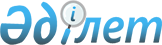 О подготовке и проведении 150-летия со дня рождения Дины НурпеисовойПостановление Правительства Республики Казахстан от 20 января 2011 года № 18

      В соответствии с постановлением Правительства Республики Казахстан от 28 сентября 1999 года № 1465 "О праздновании юбилеев и памятных дат" Правительство Республики Казахстан ПОСТАНОВЛЯЕТ:



      1. Утвердить прилагаемый План мероприятий по подготовке и проведению 150-летия со дня рождения композитора-кюйши, Народной артистки Казахской ССР Дины Нурпеисовой.



      2. Настоящее постановление вводится в действие со дня подписания.      Премьер-Министр

      Республики Казахстан                       К. Масимов

Утвержден          

постановлением Правительства

Республики Казахстан    

от 20 января 2011 года № 18 

                       План мероприятий

   по подготовке и проведению 150-летия со дня рождения

 композитора-кюйши, народной артистки Казахской ССР

                      Дины Нурпеисовой
					© 2012. РГП на ПХВ «Институт законодательства и правовой информации Республики Казахстан» Министерства юстиции Республики Казахстан
				№Наименование мероприятияОтветственные

исполнителиСроки

исполненияИсточники

финансированияПредполага-

емые расходы

(тыс. тенге)1234561.Проведение республиканского

состязания девушек-домбристок

имени Д. Нурпеисовой "Бұлбұл

домбыра"Аким

Атырауской

областиАпрель

2011 годаМестный бюджет6000,02.Проведение торжественного

концерта, посвященного

150-летию Д. НурпеисовойАким Западно-

Казахстанской

областиИюнь

2011 годаМестный бюджет704,03.Проведение республиканского

конкурса домбристовАким Западно-

Казахстанской

областиИюнь

2011 годаМестный бюджет4096,04.Проведение торжественного

концерта, посвященного

150-летию Д. НурпеисовойАким города

АлматыОктябрь

2011 годаМестный бюджет1500,05.Проведение регионального

конкурса домбристов,

посвященного 150-летию Д.

НурпеисовойАким

Мангистауской

областиНоябрь

2011 годаМестный бюджет1506,66.Проведение

театрально-концертного

представления, посвященного

150-летию Д. НурпеисовойМинистерство

культуры

Республики

КазахстанОктябрь

2011 годаРеспубликанс-

кая бюджетная

программа 011

"Проведение

социально-

значимых и

культурных

мероприятий"4978,07.Производство документального

фильма о Д. НурпеисовойМинистерство

связи

и информации

Республики

КазахстанВ течение

2011 годаРеспубликанс-

кая бюджетная

программа 025

"Государствен-

ная

информационная

политика"3460,08.Выпуск книги «Күйші Дина

Тарту-Сәлемдеме»Министерство

связи и

информации

Республики

КазахстанВ течение

2011 годаРеспубликанс-

кая бюджетная

программа 021

"Издание

социально-

важных видов

литературы"3267,7ИТОГО:Республиканс-

кий бюджет

Местный бюджет11705,7

 

13806,6